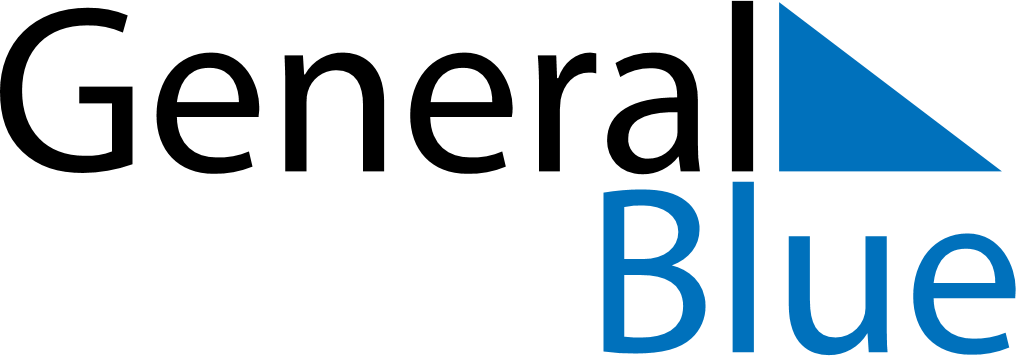 May 2024May 2024May 2024May 2024May 2024May 202428 de Noviembre, Santa Cruz, Argentina28 de Noviembre, Santa Cruz, Argentina28 de Noviembre, Santa Cruz, Argentina28 de Noviembre, Santa Cruz, Argentina28 de Noviembre, Santa Cruz, Argentina28 de Noviembre, Santa Cruz, ArgentinaSunday Monday Tuesday Wednesday Thursday Friday Saturday 1 2 3 4 Sunrise: 9:00 AM Sunset: 6:31 PM Daylight: 9 hours and 31 minutes. Sunrise: 9:01 AM Sunset: 6:30 PM Daylight: 9 hours and 28 minutes. Sunrise: 9:03 AM Sunset: 6:28 PM Daylight: 9 hours and 25 minutes. Sunrise: 9:04 AM Sunset: 6:26 PM Daylight: 9 hours and 21 minutes. 5 6 7 8 9 10 11 Sunrise: 9:06 AM Sunset: 6:24 PM Daylight: 9 hours and 18 minutes. Sunrise: 9:07 AM Sunset: 6:23 PM Daylight: 9 hours and 15 minutes. Sunrise: 9:09 AM Sunset: 6:21 PM Daylight: 9 hours and 11 minutes. Sunrise: 9:10 AM Sunset: 6:19 PM Daylight: 9 hours and 8 minutes. Sunrise: 9:12 AM Sunset: 6:18 PM Daylight: 9 hours and 5 minutes. Sunrise: 9:14 AM Sunset: 6:16 PM Daylight: 9 hours and 2 minutes. Sunrise: 9:15 AM Sunset: 6:14 PM Daylight: 8 hours and 59 minutes. 12 13 14 15 16 17 18 Sunrise: 9:17 AM Sunset: 6:13 PM Daylight: 8 hours and 56 minutes. Sunrise: 9:18 AM Sunset: 6:11 PM Daylight: 8 hours and 53 minutes. Sunrise: 9:20 AM Sunset: 6:10 PM Daylight: 8 hours and 50 minutes. Sunrise: 9:21 AM Sunset: 6:08 PM Daylight: 8 hours and 47 minutes. Sunrise: 9:22 AM Sunset: 6:07 PM Daylight: 8 hours and 44 minutes. Sunrise: 9:24 AM Sunset: 6:06 PM Daylight: 8 hours and 41 minutes. Sunrise: 9:25 AM Sunset: 6:04 PM Daylight: 8 hours and 39 minutes. 19 20 21 22 23 24 25 Sunrise: 9:27 AM Sunset: 6:03 PM Daylight: 8 hours and 36 minutes. Sunrise: 9:28 AM Sunset: 6:02 PM Daylight: 8 hours and 33 minutes. Sunrise: 9:29 AM Sunset: 6:01 PM Daylight: 8 hours and 31 minutes. Sunrise: 9:31 AM Sunset: 5:59 PM Daylight: 8 hours and 28 minutes. Sunrise: 9:32 AM Sunset: 5:58 PM Daylight: 8 hours and 26 minutes. Sunrise: 9:33 AM Sunset: 5:57 PM Daylight: 8 hours and 23 minutes. Sunrise: 9:35 AM Sunset: 5:56 PM Daylight: 8 hours and 21 minutes. 26 27 28 29 30 31 Sunrise: 9:36 AM Sunset: 5:55 PM Daylight: 8 hours and 19 minutes. Sunrise: 9:37 AM Sunset: 5:54 PM Daylight: 8 hours and 16 minutes. Sunrise: 9:38 AM Sunset: 5:53 PM Daylight: 8 hours and 14 minutes. Sunrise: 9:39 AM Sunset: 5:52 PM Daylight: 8 hours and 12 minutes. Sunrise: 9:41 AM Sunset: 5:51 PM Daylight: 8 hours and 10 minutes. Sunrise: 9:42 AM Sunset: 5:51 PM Daylight: 8 hours and 8 minutes. 